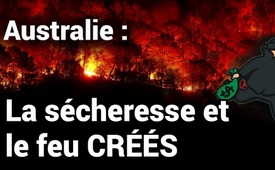 Australie : La sécheresse et le feu créés – « le changement climatique », mon œil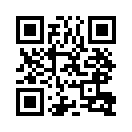 Selon les principaux médias, le changement climatique causé par l'homme est responsables des feux de brousse en Australie. - Si, au lieu de dire que ce sont les hommes, on dit que ce sont les multinationales qui, sous le couvert d'un gouvernement corrompu, détournent des rivières pour leurs projets de fracturation de sorte que tout le pays s'assèche, on s’approche davantage de la vérité...Australie : la sécheresse et le feu créés – « le changement climatique » mon œil – 
Une émission de Max Igan de la plateforme internet d'investigation australienne « The Crow House   – traduite par Gerhard Wisneski.

Salut les amis, j'ai pensé vous donner une mise à jour sur la situation ici en Australie. L'Australie est actuellement en proie à une tempête de feu aux proportions infernales, un méga-incendie de l'ampleur du Grand Sydney, qui se dirige vers Sydney alors que je suis assis ici. Et cela, alors que nous nous dirigeons inexorablement vers une vague de chaleur massive.

Nous sommes en proie à la pire sécheresse que nous n’ayons jamais connue dans le pays. La version officielle qui est inculquée aux gens est que le changement climatique et le réchauffement de la planète en sont la cause. C'est ce que le gouvernement a fait transmettre dans les médias, mais ce n'est pas vrai, les amis. En réalité, cette situation a été délibérément créée par le gouvernement. Et je vais vous montrer pourquoi. Le fait est que dans ce pays, les rivières sont asséchées, que le ruisseau devant ma maison est asséché, que tous les ruisseaux de la région sont asséchés. Dans mes entretiens avant-hier sur la Côte d'Or, j'ai parlé aux gens. Quelqu'un a dit que même les ruisseaux de Bundaberg s'assèchent et que les gens attendent que les pluies arrivent et croient que lorsque les pluies arriveront, que les ruisseaux se rempliront de nouveau et que nous sortirons de la pénurie d'eau. 

Mais ce n'est pas vrai, les amis, parce que tous les ruisseaux ici viennent de sources. Tous les ruisseaux devraient couler en continu, mais ils se sont arrêtés parce que l'eau a cessé de couler du Territoire du Nord. Le Grand Bassin Artésien qui alimente ce pays en eau a cessé d'envoyer de l'eau aux autres grands aquifères car, comme je l'ai dit, l'eau du Territoire du Nord a cessé de couler. Vous pouvez voir comment ça fonctionne dans ce pays sur cette carte. Il y a cette zone ici, sur laquelle passent d'énormes moussons, et cela alimente cette région ici, le Grand Bassin Artésien. Et cela alimente à son tour nos rivières, nos ruisseaux, nos couches d'eau souterraine et l'eau d'infiltration lorsque les rivières d'ici coulent dans les autres régions. Les eaux d’infiltration de ces rivières remplissent les aquifères et cela amène l'eau dans cette région où je vis, qui se trouve à peu près ici. Je connais la région côtière. Tout vient des aquifères du Grand Bassin Artésien, des bassins de la mousson au nord. Et ça fonctionne comme une horloge chaque année. Même l'année dernière. Il n'y a aucune raison que le Grand Bassin Artésien s'assèche. Il n'y a aucune raison pour que les ruisseaux du coin s'assèchent, même s'il y a peu de pluie. Parce que ces ruisseaux et rivières ont toujours coulé sans interruption. Le bassin des Murray Darling était toujours rempli.


Et ce qui surprend les gens, c'est qu'en ce moment même, la rivière Murray  est pleine d'eau, mais l'eau ne descend pas jusqu'à nous. En fait, la rivière Murray contient tellement d'eau que les bancs de sable ont été inondés et que les forêts des deux côtés de la rivière ont été détruites parce que ces forêts ne sont pas habituées aux quantités d'eau inhabituelles qu'elles reçoivent maintenant. Mais les terres agricoles au sud ne reçoivent pas l'eau parce que toute l'eau est siphonnée de la rivière. Parce que toute l'eau est détournée vers des barrages privés appartenant à d'énormes sociétés agricoles et minières qui utilisent l'eau à leurs propres fins privées.
Je vous montre maintenant une vidéo d'une chaîne à laquelle vous devriez également vous abonner si vous êtes australien. Ça s'appelle « Liability mate ». Ces gens font vraiment ce qu'ils peuvent pour faire une différence et apportent beaucoup d'informations très, très utiles au public australien. Alors allez aussi sur cette chaîne et regardez cette vidéo pour que je puisse vous montrer ce qui se passe et pourquoi les cours d'eau sont à sec. 1 500 km du plus grand réseau fluvial sont à sec et cela n'a rien à voir avec la sécheresse. L'exploitation des plaines inondables signifie que là où il y avait des plaines inondables, ils ont déboisé tous les arbres, nivelé le terrain et l'ont entouré de digues pour empêcher l'eau de s'écouler dans les rivières.

Ils appellent ça « récolter ». J'appelle ça « violer une rivière ». Soyez les bienvenus pour voir ce qui reste de la rivière Darling. Venez pêcher avec vos enfants, laissez-les courir le long de la rivière et voir 50 millions de palourdes, d'écrevisses, de poissons, tout ce qui est mort. Tout l'écosystème s'est effondré et les arbres sont en train de mourir. Regardez l'eucalyptus rouge qui s'accroche encore derrière nous – mais combien de temps encore ? 
Nous devons changer quelque chose dans ce pays. Les Australiens doivent se réveiller et se battre. C'est ce qui se passe, les amis, avec le système de rivières dans ce pays. C'est pourquoi il n'y a pas d'eau dans les rivières et il y a ces barrages privés construits par d'énormes multinationales, dont au moins vingt ou trente dans le bassin Murray  Darling. Et le contribuable a payé pour eux aussi. Nous avons en fait payé pour ces barrages qui nous volent notre eau.

Il y a une autre vidéo que vous devriez regarder et je vais vous donner le lien, elle s’intitule « La fraude par corruption en Australie ». Il suffit de la regarder et vous comprendrez comment ils font. Comme je l'ai dit, il y a un énorme feu qui se dirige vers Sidney en ce moment. Et les gens qui vivent là où ces incendies ont eu lieu m'ont dit que le gouvernement local a coupé tous les arbres qui restaient, soi-disant à cause du risque d'incendie. Mais les feux sont déjà passés par là. Et pourtant, ils viennent là et s'assurent qu'aucune vie n'est laissée. Ils ont coupé tous les arbres restants. Pensez-y, les amis.

Il y a aussi Scott Morrison, qui a rejeté la demande d'aide supplémentaire pour le service d'incendie et qui, en même temps, a vendu notre eau. Et maintenant, ils parlent même d'évacuer des villes entières qui manquent d'eau. Tout cela a été fait exprès et il ne s'agit pas seulement de ces barrages et de la soi-disant récolte d'eau. Regardez où se trouvent le Grand Bassin Artésien et les réservoirs. Regardez ici, il y a une zone appelée Arnold. Regardez ces lignes sur cette carte ici, regardez ça, ces routes qui passent par ici. Tous ces points, ces coins, cette chose continue, regardez ici, qu'est-ce que c'est que tout ça ? Toutes ces lignes, toutes ces choses qui se passent ici. Quand vous descendez ici, que voyez-vous ? 
Regardez ici, vous voyez ça ? Vous voyez tous ces trucs ? Ce sont des puits de fracturation, les amis ! Ce sont des puits de gaz de houille. Ça continue, regardez, ces trous de fracturation, ce sont tous des trous de fracturation, toute la zone où l'eau est retenue est pleine de puits de fracturation, ce à quoi sert une grande partie de l'eau des réservoirs. Ça se passe partout comme ça, regardez ! Des puits de fracturation. Regardons l'Australie occidentale, la plaine du Nullarbor, regardons aussi ces sources de fracturation, les mêmes puits de fracturation partout, allons jusqu'en Australie occidentale où se trouve la mine. La mine Tom Price est à peu près ici. Descendez ici, et que voyez-vous ? Des puits de fracturation. Il faut des millions et des millions de litres d'eau pour effectuer un forage de fracturation. 
Ces puits de fracturation ont besoin de beaucoup d'eau, mes amis, et il y a 43 000 puits de fracturation en Australie.
C'est la responsabilité de notre gouvernement pendant que cette récolte d'eau se poursuit et que les gens sont autorisés à utiliser l'argent des contribuables pour construire des barrages privés et à utiliser toute l'eau pour ces entreprises. Et nous, nous sommes assis là en aval pendant qu'ils disent qu'ils devront peut-être évacuer les villes parce qu'elles manquent d'eau. Ils sont à court d'eau parce que le gouvernement a vendu l'eau.

Et regardez ça, ils parlent de mobiliser l'armée pour lutter contre le changement climatique et de déplacer les gens hors des villes. Ils vont faire appel à la police fédérale australienne pour évacuer les gens des zones dangereuses qui risquent de prendre feu. Ils utiliseront l'armée pour occuper ces zones et empêcher les gens de retourner chez eux.

Donc, ce qu'ils font avec ces incendies, c'est qu'ils poussent tout le monde hors des campagnes et bientôt, même si vous vivez dans un endroit comme celui-ci, il est trop éloigné de la ville et il est considéré comme une zone à risque d'incendie. Si vous possédez une telle propriété, vous ne pourrez pas payer l'assurance pour y vivre. Et si vous créez des problèmes, la police fédérale australienne vous expulsera tout simplement, car vous vous trouvez dans un endroit dangereux pour votre santé à cause du changement climatique. Les militaires occuperont la région et empêcheront les gens de retourner chez eux. C'est ce qu'ils ont prévu, mes amis.

Et ils montrent au monde entier comment faire et c'est ce à quoi vous pouvez vous attendre dans la plupart de vos pays. Les gouvernements locaux en Australie reçoivent toujours leurs ordres de l'Association des municipalités, qui reçoit ses instructions directement des Nations Unies. C'est l'Agenda 21, c'est cela qui se passe ici, mes amis, et c'est ce qui est prévu. « Je vais brûler la zone, je vais enlever l'eau, rendre impossible de vivre ici et je vais pousser tout le monde dans la ville. »

Et c’est créé artificiellement. Nous sommes dans une situation vraiment délicate en ce moment, car la seule façon de s'en sortir est de lutter contre cette prétendue sécheresse et de prendre des mesures drastiques pour l'inverser et libérer l'eau. Ou supplier la Reine d'utiliser son pouvoir. N'est-ce pas une situation étrange ?
Je veux dire, qui fait confiance à la Reine et pourtant seule la Reine pourrait arranger ça. Nous avons une situation où la Reine pourrait intervenir et dire : « D'accord, les gars, vous avez volé cette terre à la Couronne », parce que c'est ce qui se passe.

Il existe deux entités : le gouvernement du Commonwealth australien et le gouvernement du Commonwealth d'Australie. Deux noms différents, deux entités différentes. L'une porte un lion et une licorne dans ses armoiries et l'autre un kangourou et un émeu. Mais c'est une organisation illégale. Il s'agit d'une entité commerciale à laquelle personne ne doit allégeance.

Et c'est cette organisation commerciale qui a créé la loi qui lui permet de posséder de l'eau. Mais elle ne peut pas posséder l'eau ! Si un politicien a fait une loi selon laquelle il est propriétaire de l'eau, c'est un abus de pouvoir. Il a usurpé des droits pour lui-même, droits qu'il n'aura jamais. Et cela constitue un abus de pouvoir – le crime le plus grave qu'un politicien puisse commettre. Donc, toute loi qui limite l'utilisation de l'eau à ces barrages privés est nulle et non avenue, parce que ce gouvernement est nul et non avenu. Voilà la situation, mes amis. On peut donc aller déverser l'eau de ces barrages. Si vous êtes australien, il est de votre devoir de déverser l'eau de ces barrages dans les rivières. Et s'il y a une loi contre ça, c'est nul et non avenu. Parce que c'est une loi, parce qu'elle n'a pas été promulguée par un gouvernement qui a une quelconque autorité. C'est la situation, mes amis. Et si la Reine n'intervient pas et ne prend pas le contrôle de ces criminels qui se font passer pour un gouvernement, alors nous devons prendre les choses en main et faire notre devoir en vertu de la Constitution de l'Australie et remettre l'eau dans les rivières parce que cette sécheresse a été créée. On va manquer d'eau ici, mes amis. Nous allons manquer d'eau dans nos communes, mais sans eau, on ne peut pas survivre. Ces sociétés minières prétendent avoir des droits sur l'eau parce qu'elles l'ont achetée et si nous la reprenons, le gouvernement et le peuple australiens leur devront tout l'argent. Non, nous ne le ferons pas, car l'escroc qui leur a vendu l'eau n'était que cela : un escroc. 

Si l'un de ces groupes de criminels de carrière et d'escrocs se faisant passer pour le gouvernement australien a persuadé quelqu'un d'une société étrangère de lui acheter de l'eau, alors qu'on ne peut ni vendre ni posséder de l'eau… donc, si quelqu'un d'une société étrangère pense qu'il peut intenter un procès au gouvernement australien, il ne peut pas le faire. Ce qu'il peut faire, c'est déterrer le sociopathe, le criminel et l'escroc qui a fait ce marché avec lui. Par exemple, Malcolm Turnbull ou Scott Morrison ou Barnaby Joyce, qui est parti avec 80 millions d'une entente au sujet de l'eau qui s'est terminée par le déversement de l'eau dans l'océan. C'est quoi, cette merde, mes amis ? 

Nous sommes dans une mauvaise situation dans ce pays et les gens de ce pays doivent se réveiller et faire quelque chose, car on ne peut pas tolérer ça. Nous sommes maintenant dans une situation où nous devons agir et dénoncer ces criminels qui se font passer pour le gouvernement et exiger la restitution de l'eau, sinon nous mourrons ; c'est le choix auquel nous sommes confrontés. Libérer l’eau ou mourir, à vous de choisir.

Cette sécheresse n'a rien à voir avec le changement climatique ou le réchauffement de la planète. C'est le résultat de cette conspiration criminelle, qui se fait passer pour le gouvernement australien et qui érige une grande clôture autour de lui pour que nous ne puissions pas le faire sortir et le tenir pour responsable de ce qu'il est. Mais c'est exactement ce qui doit se produire.

Donc, si vous êtes un agriculteur et que vous avez besoin d'eau, prenez l'eau dont vous avez besoin et s'il y a un barrage dans la région qui retient l'eau, alors il est de votre devoir d'ouvrir le barrage et le peuple australien se tiendra à vos côtés parce que les politiciens qui prétendaient pouvoir vendre l'eau sont complètement compromis. Les sociétés étrangères ont été prises par des escrocs. C'est tout ce que j'ai à dire pour aujourd'hui. Mais si vous êtes australien, vous devez regarder cela et faire des recherches et vous devez partager cette vidéo avec vos amis et donner aux politiciens le nom qui leur correspond : une bande de criminels. Passez une bonne journée.

C'était Max Igan du site australien The Crow House. Fortement conseillé, si vous êtes intéressés par la politique australienne et les conditions qui y règnent. Cette vidéo a été traduite et produite par Gerhard Wisnewski, et puis-je également attirer votre attention sur mon nouveau livre de l’année : « Verheimlicht, vertuscht, vergessen 2020 (Camouflé, étouffé, oublié 2020) », dans lequel vous pouvez tout trouver sur les incendies de forêt en Amérique du Sud, où une escroquerie similaire a lieu. Vous pouvez trouver le lien vers le livre dans la description ci-dessous.de --Sources:https://www.youtube.com/watch?v=JWuS3hV-JcI&app=desktop
https://youtu.be/PBsFVn-kKV8Cela pourrait aussi vous intéresser:#ChangementClimatique - Les mensonges à propos du climat - www.kla.tv/ChangementClimatique

#GerhardWisnewksi-fr - www.kla.tv/GerhardWisnewksi-fr

#RegardParDessusLaCloture - par dessus la clôture - www.kla.tv/RegardParDessusLaCloture

#FormationNonCensuree - non censurée - www.kla.tv/FormationNonCensureeKla.TV – Des nouvelles alternatives... libres – indépendantes – non censurées...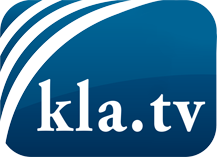 ce que les médias ne devraient pas dissimuler...peu entendu, du peuple pour le peuple...des informations régulières sur www.kla.tv/frÇa vaut la peine de rester avec nous! Vous pouvez vous abonner gratuitement à notre newsletter: www.kla.tv/abo-frAvis de sécurité:Les contre voix sont malheureusement de plus en plus censurées et réprimées. Tant que nous ne nous orientons pas en fonction des intérêts et des idéologies de la système presse, nous devons toujours nous attendre à ce que des prétextes soient recherchés pour bloquer ou supprimer Kla.TV.Alors mettez-vous dès aujourd’hui en réseau en dehors d’internet!
Cliquez ici: www.kla.tv/vernetzung&lang=frLicence:    Licence Creative Commons avec attribution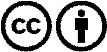 Il est permis de diffuser et d’utiliser notre matériel avec l’attribution! Toutefois, le matériel ne peut pas être utilisé hors contexte.
Cependant pour les institutions financées avec la redevance audio-visuelle, ceci n’est autorisé qu’avec notre accord. Des infractions peuvent entraîner des poursuites.